ՈՐՈՇՈՒՄ27 մարտի 2024 թվականի   N 534-Ա «ԳՐԻԳ-ԲԻԶՆԵՍ» ՍՊԸ ՀԱՆՐԱՅԻՆ ՍՆՆԴԻ ԿԱԶՄԱԿԵՐՊՄԱՆ ԵՎ ԻՐԱԿԱՆԱՑՄԱՆ ԹՈՒՅԼՏՎՈՒԹՅՈՒՆ ՏԱԼՈՒ ՄԱՍԻՆ Ղեկավարվելով «Տեղական ինքնակառավարման մասին» ՀՀ օրենքի 35-րդ հոդվածի 1-ին մասի 24-րդ կետով, հիմք ընդունելով Կապան համայնքի ավագանու 2023 թվականի դեկտեմբերի 27-ի «Կապան համայնքում տեղական տուրքերի և վճարների դրույքաչափեր սահմանելու մասին» N 140-Ն որոշման թիվ 1 հավելվածի աղյուսակ 1-ի 18-րդ կետի 1-ին ենթակետի բ. և գ. պարբերությունները և հաշվի «ԳՐԻԳ-ԲԻԶՆԵՍ» ՍՊ ընկերության տնօրեն Գրիգորի Փարսյանի՝ հանրային սննդի կազմակերպման և իրականացման համար թույլտվություն ստանալու մասին 26.03.2024 թվականի հայտը, որոշում եմ1.Տալ թույլտվություն  «ԳՐԻԳ-ԲԻԶՆԵՍ» ՍՊ ընկերությանը /ՀՎՀՀ 09419368/` Կապան քաղաքի Գործարանային  փողոցի թիվ 1/1 և Երկաթուղայինների փողոցի 5-րդ նրբանցքի թիվ 10/6 հասցեներում գտնվող հանրային սննդի օբյեկտներում հանրային սննդի կազմակերպման և իրականացման համար:2.Թույլտվությունը տալ 2024 թվականի համար ըստ եռամսյակների՝ սահմանված տուրքը վճարելուց հետո:              ՀԱՄԱՅՆՔԻ ՂԵԿԱՎԱՐ                                  ԳԵՎՈՐԳ ՓԱՐՍՅԱՆ  2024թ. մարտի 27
        ք. Կապան
ՀԱՅԱՍՏԱՆԻ ՀԱՆՐԱՊԵՏՈՒԹՅԱՆ ԿԱՊԱՆ ՀԱՄԱՅՆՔԻ ՂԵԿԱՎԱՐ
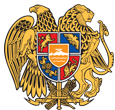 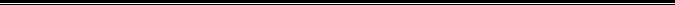 ՀայաստանիՀանրապետությանՍյունիքիմարզիԿապանհամայնք
ՀՀ, Սյունիքիմարզ, ք. Կապան, /+37460/720072, kapanmayor@gmail.com